Supplementary Table 1. Scoring criteria according to Dietary Guidelines Index (DGI) -2013 for Australian Healthy Eating Guideline adherence using DQES1-3Notes: M, Male; F, Female.References Thorpe, M.G., et al., A Revised Australian Dietary Guideline Index and Its Association with Key Sociodemographic Factors, Health Behaviors and Body Mass Index in Peri-Retirement Aged Adults. Nutrients, 2016. 8(3): p. 160.McNaughton, S.A., et al., An Index of Diet and Eating Patterns Is a Valid Measure of Diet Quality in an Australian Population. The Journal of Nutrition, 2008. 138(1): p. 86-93.National Health and Medical Research Council (2013) Australian Dietary Guidelines Educator Guide. Canberra: National Health and Medical Research   Council.Supplementary Table 2. Five food groups and recommended daily servings for older adults (≥70 years old): Australian Dietary GuidelinesReferences: National Health and Medical Research Council (2013) Australian Dietary Guidelines Educator Guide. Canberra: National Health and Medical Research Council.Supplementary Table 3.  Missing data (Mean±SD): Sydney Memory and Ageing Study (N=1037)Notes: SD, standard deviation. Wave 1- at baseline; wave 2- 2 year follow up; wave 3- 4 year follow up; wave 4- 6 year follow up. Supplementary Table 4. Cognitive performance expressed as z scores over 6 years: the Sydney Memory and Ageing study Notes: statistical significance by gender using independent t test. If necessary, the signs of the z-scores were reversed so that higher scores reflect better performance. Domain scores were calculated by averaging z-scores of the component tests with the exception of the visuo-spatial domain represented by a single test.  Global cognition scores were calculated by averaging the domain scores. All domain and global cognition scores were standardised.  P < 0.05 for global cognition or P<0.01 for individual cognitive domains, is significant.Supplementary Table 5. Consumption of food groups from Australian Dietary Guidelines 2013 and food group differences by sex at baseline: the Sydney Memory and Ageing study (N=1037)Notes: Statistical significance by sex using two sample t test.  Abbreviations- M, male; F, female; CI, Confidence Interval. *P < 0.05 is significant; **P < 0.01; ***P < 0.001.Supplementary Table 6. A sensitivity analysis excluding participants with baseline cognition in lowest 10th percentile:  Association of the Dietary Guideline Index 2013 scores with overall cognitive function and change of cognitive performance over 6 years in the Sydney Memory and Ageing study (N=929)Notes: Abbreviations: CI, confidence interval. Values are β (95% CI), n = 929. In overall cognitive performance, β Coefficients show a 1 score increase measured by Dietary Guideline Index-2013 is associated with higher cognitive score (positive β) or lower cognitive score (negative β) ); in slope of cognitive change over six years, β Coefficients show a 1 score increase measured by Dietary Guideline Index-2013 is associated with faster cognitive decline (positive β) or slower cognitive decline (negative β).  Results were adjusted for age, sex, education for model 1; and fully adjusted with age, sex, education, as well as non-English speaking background, physical activity, BMI, hypertension, diabetes, hypercholesterolemia, history of stroke/ transient ischaemic attack (TIA), smoking, depression and APOE ε4 genotype for model 2.*P < 0.05 for global cognition or P<0.01 for individual cognitive domains, is significant.Table 7. Interactions between DGI-2013 scores and cognitive domains by age, sex and education (indicated by p values) in Sydney Memory and Ageing Study (N=1037) Note: p values<0.05 is significantSupplementary Table 8: Consumption of food components by Dietary Guideline Index 2013 quintiles: the Sydney Memory and Ageing study (N=1037)Notes: DGI, Dietary Guideline Index; SD, standard deviation.Supplementary Table 9. Linear mixed model analyses: Association of consumption of DGI-2013 food components with overall global cognition and change of global cognition over 6 years in the Sydney Memory and Ageing study (N=1037)Notes: DGI, Dietary Guideline Index; CI, confidence interval. Values are β (95% CI), n = 1037. In overall cognitive performance, β Coefficients show a 1 serve/unit increase in daily consumption of food component is associated with higher cognitive score (positive β) or lower cognitive score (negative β) ); in slope of cognitive change over six years, β  Coefficients show a 1 serve/unit increase in daily consumption of food components is associated with faster cognitive decline (positive β) or slower cognitive decline (negative β).  Results were fully adjusted with age, sex, education, as well as non-English speaking background, BMI, hypertension, diabetes, hypercholesterolemia, history of stroke/ transient ischaemic attack (TIA), physical activity, smoking, depression, ethnicity and APOE ε4 genotype. *P < 0.05 for global cognition or P<0.01 for individual cognitive domains, is significant.Supplementary Table 10. Food components in dietary patterns: a comparison between healthy diets recommended by Australian Dietary Guidelines and diets associated with better cognitive healthNote: serves /d, serves per day. M, male; F, female. DASH diet, the Dietary Approach to Stop Hypertension diet. MIND diet, the Mediterranean-DASH Intervention for Neurodegenerative Delay diet.References:1.	Panagiotakos, D.B., et al., Adherence to the Mediterranean food pattern predicts the prevalence of hypertension, hypercholesterolemia, diabetes and obesity, among healthy adults; the accuracy of the MedDietScore. Prev Med, 2007. 44(4): p. 335-40.2.	Berendsen, A.A.M., et al., The Dietary Approaches to Stop Hypertension Diet, Cognitive Function, and Cognitive Decline in American Older Women. J Am Med Dir Assoc, 2017. 18(5): p. 427-432.3.	Berendsen, A., et al., Association of long-term adherence to the mind diet with cognitive function and cognitive decline in American women. The journal of nutrition, health & aging, 2017. 22(2): p. 222-229.4.	Chen, X., et al., Dietary Patterns and Cognitive Health in Older Adults: Findings from the Sydney Memory and Ageing Study. The journal of nutrition, health & aging, 2021. 25(2): p. 255-262.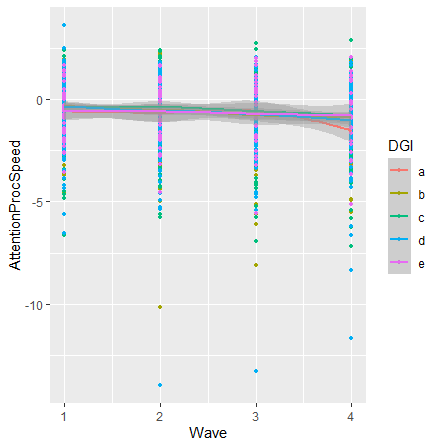 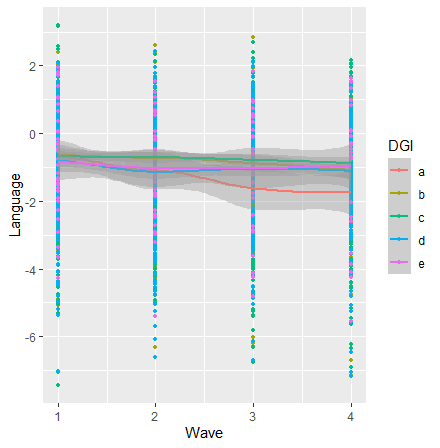 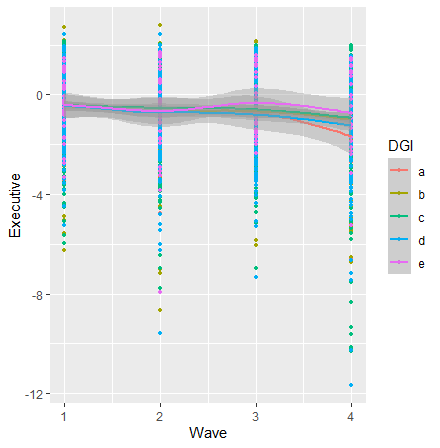 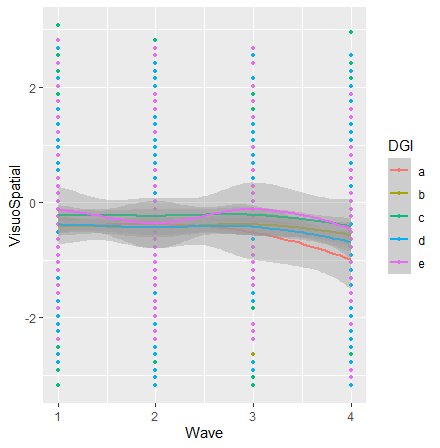 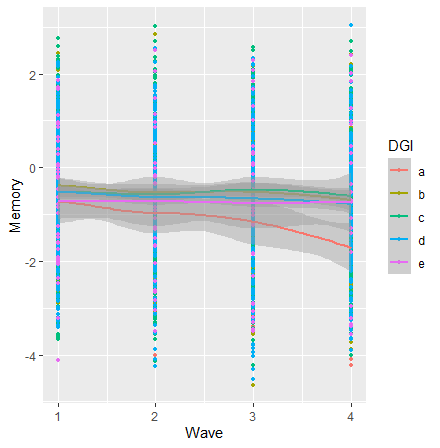 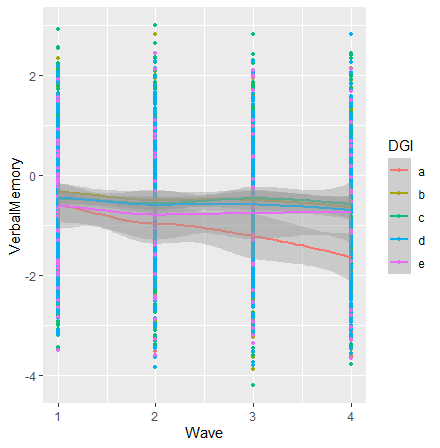 Supplementary Figure 1. Trajectories of cognitive decline in individual domains by DGI-2013 quintiles Note: a, b, c, d, e are quintiles 1-5 of DGI-2013, where quintile 5 represents highest adherence to Australian Dietary Guidelines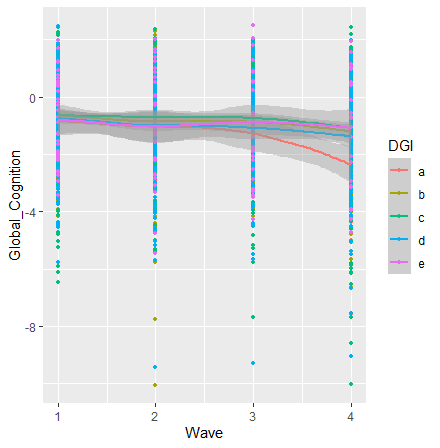 Supplementary Figure 2. Trajectories of cognitive decline in global cognition by DGI-2013 quintiles Note: a, b, c, d, e are quintiles 1-5 of DGI-2013, where quintile 5 represents highest adherence to Australian Dietary GuidelinesSupplementary Material: STROBE-nut Statement—Checklist of items for nutritional epidemiological cohort studiesBy contrast, higher adherence to the Mediterranean and DASH diets, have been associated with better cognitive function in visuospatial domains in a cross-sectional analysis arising from this MAS cohort [4],  concentrate on dietary components that linked to lower risk of cardiovascular disease and to better brain healthDietary GuidelineIndicator and descriptionCriteria for Maximum ScoreMinimum Score Maximum scoreEnjoy a wide variety of nutritious foodsFood variety: 2 points awarded for each of the five food groups when at least one serving was consumed per day of that group.Consumption of at least one serve from each food group0            10Eat plenty of vegetables and fruitsServings of vegetables and legumes per day:(tomato, capsicum, lettuce, cucumber, celery, beetroot, carrot, cabbage, cauliflower, broccoli, spinach, green beans, bean sprouts, pumpkin, onion, garlic, mushrooms, zucchini, avocado, potato, peas, baked beans, tofu, other beans)>70 year: M ≥5, F ≥ 5 serves/day 010Eat plenty of vegetables and fruitsServings of fruits per day(including tinned fruit, fruit juice, orange, apple, pear, banana, melon, pineapple, strawberry, apricot, peach, mango)>=2 serves/day0   10Eat plenty of cereals (including breads, rice, pasta, and noodles), preferably whole-grainConsumption of breads and cereals per day (All-Bran, bran flakes, weetbix, cornflakes, porridge, muesli, rice, pasta, and bread including high fiber white bread, white bread, wholemeal bread, rye bread, multi-grain bread)>70 year: M ≥4.5, F ≥3serves/day05Eat plenty of cereals (including breads, rice, pasta, and noodles), preferably whole-grainProportion of whole grain/high fiber cereal consumed relative to total cereal.100%05Include lean meat, fish, poultry, and/or alternatives (including tofu, egg, nuts and seeds, legumes)Consumption of meats and alternatives per day(Beef, veal, chicken, lamb, pork, fish, eggs, baked beans, soybean/tofu, other beans, peas, nuts, peanut butter)>70 year: M ≥2.5, F ≥ 2 serves/day010Include milks, yoghurts, cheeses, and/or alternatives Reduced-fat varieties should be chosen, where possibleConsumption of dairy products per day, including cheese (hard cheese, firm cheese, soft cheese, ricotta cheese, cottage cheese, cream cheese, low-fat cheese), yoghurt, milk (Full cream, reduced fat milk, skim milk, and soya milk).>70 year: M ≥ 3.5, F ≥ 4 serves/day05Include milks, yoghurts, cheeses, and/or alternatives Reduced-fat varieties should be chosen, where possibleLow-fat/reduced-fat dairy to total dairy ratio100%05Limit saturated fat and moderate total fat intake, small allowance of unsaturated oils, fats or spreadsTotal Poly and Mono unsaturated fat intake to total fat ratio100%010Prevent weight gain:  eat according to your energy needs, limit discretionary foods containing saturated fat,alcohol, added salt, andadded sugarsConsumption of total Energy-dense foods/fluids that are not essential for nutrient requirements and contain too much fat, sugar, and salt. Such as soft drinks, cordials, fruit juice drinks, mayonnaise and dressing, chips, jam, confectionery, chocolate, hamburgers, hot chips, meat pies, pizza, cakes and muffins, pies and pastries, puddings, ice cream, cream, biscuits, and all alcoholic beverages>70 year: M = 0, F = 0 serves/day0M ≥ 3, F ≥ 2.520Essential food groupsFemale (serves per day)Male (serves per day)Size of a serveVegetables55A serve of vegetables is approximately 75g: • ½ cup of cooked green or orange vegetables (for example broccoli, spinach, carrots or pumpkin) • ½ cup cooked, dried or canned beans, peas or lentils (preferably with no added salt) • 1 cup of green leafy or raw salad vegetables • ½ cup of sweetcorn • ½ medium potato other starchy vegetables (for example sweet potato, taro or cassava) • 1 medium tomatoFruits22A serve of fruit is about 150g: • 1 medium apple, banana, orange or pear • 2 small apricots, kiwi fruits or plums • 1 cup diced or canned fruit (with no added sugar) • or occasionally as a substitute for other foods in the group • ½ cup (125ml) 100% fruit juice (no added sugar) • 30g dried fruit (for example 4 dried apricot halves or 1½ tablespoons of sultanas)Cereals34.5• 1 slice of bread (40g) • ½ medium roll or flat bread (40g) • ½ cup cooked rice, pasta, noodles, barley, buckwheat, semolina, polenta, bulgur or quinoa (75–120g) • ½ cup cooked porridge (about 120g) • 2/3 cup wheat cereal flakes (30g) • ¼ cup muesli (30g) • 3 crispbreads (35g) • 1 crumpet (60g) or a small English muffin/ plain scone (35g).Meat and alternatives22.5• 65g cooked lean meat (about 90–100g raw weight of beef, veal, lamb, pork, kangaroo or goat) • 80g cooked poultry (about 100g raw weight of skinless chicken or turkey) • 100g cooked fish fillet (about 115g raw weight) or small can of fish • 2 large eggs (120g) • 1 cup (150g) cooked or canned legumes/beans such as lentils, chick peas or split peas (preferably with no added salt) • 170g tofu • 30g nuts, seeds or peanut or almond butter or tahini or other nut or seed paste (no added salt)Dairy and alternatives43.5• 1 cup (250ml) fresh, UHT long-life or reconstituted powdered milk or buttermilk • ½ cup (120ml) evaporated milk • 2 slices, or 4x3x2cm piece (40g) hard cheese • ½ cup (120g) ricotta cheese • ¾ cup (200g tub) yoghurt • 1 cup (250ml) soy beverageMissing dataGlobal cognitionAttentionProcessing speedLanguageExecutiveVisuospatialMemoryVerbalMemoryDietary dataReason of missing dataWave 15(0.48%)16(1.54%)7(0.68%)87(8.39%)3(0.29%)11(1.06%)13(1.25%)72 (6.9%)N=63 not assessed and N=9 not valid (misreported with implausible energy intake)Wave 2175(16.9%)197(19.0%)165(15.9%)247(23.8%)172(16.6%)184(17.7%)190(18.3%)N/AN=43 deceased; N=6 loss of follow-up; N=76 withdrawn; other (not assessed)Wave 3303(29.2%)318(30.7%)285(27.5%)368(35.5%)302(29.1%)312(30.1%)313(30.2%)N/AN=86 deceased; N=10 loss of follow-up; N=125 withdrawn; other (not assessed)Wave 4403(38.9%)428(41.3%)387(37.3%)457(44.1%)414(39.9%)428(41.2%)428(41.2%)N/AN=136 deceased; N=11 loss of follow-up; N=164 withdrawn; other (not assessed)Cognition Domains    All (n=1032)Female (n=569)Male (n=463)P value*Wave 1MeanSDMeanSDMeanSDAttention/Processing Speed -0.421.22-0.391.22-0.451.220.41Language -0.741.53-0.801.50-0.681.580.22Executive -0.461.27-0.481.26-0.441.280.63Visuo-Spatial -0.341.09-0.481.03-0.161.14 <0.001***Global Memory  -0.521.21-0.291.20-0.811.15<0.001***Verbal Memory -0.471.18-0.201.17-0.801.11<0.001***Global Cognition -0.721.38-0.711.34-0.741.410.75Wave 2   All (n=862)Female (n=463)  Male (n=399)Attention/Processing Speed -0.501.44-0.451.29-0.571.590.22Language -0.881.55-0.921.52-0.841.580.49Executive -0.641.54-0.581.48-0.711.610.27Visuo-Spatial -0.351.16-0.491.15-0.171.15 <0.001***Global Memory  -0.601.28-0.311.26-0.961.22<0.001***Verbal Memory -0.591.24-0.251.22-0.991.15<0.001***Global Cognition -0.861.53-0.791.45-0.941.620.17Wave 3  All (n=734)Female (n=394)  Male (n=340)Attention/Processing Speed -0.681.46-0.601.49-0.781.430.09Language -0.941.62-0.981.64-0.891.600.44Executive -0.681.39-0.691.44-0.661.350.80Visuo-Spatial -0.331.15-0.451.16-0.191.13 0.002**Global Memory  -0.571.35-0.291.37-0.901.25<0.001***Verbal Memory -0.551.30-0.221.30-0.941.19<0.001***Global Cognition -0.891.51-0.861.57-0.931.430.563Wave 4All (n=634)Female (n=348)Male (n=286)Attention/Processing Speed -0.891.51-0.831.50-0.961.530.286Language -1.031.68-1.081.72-0.971.640.278Executive -1.041.98-1.031.84-1.052.150.897Visuo-Spatial -0.541.22-0.651.19-0.411.24 0.013Global Memory  -0.711.41-0.411.42-1.071.33<0.001***Verbal Memory -0.671.37-0.321.37-1.081.27<0.001***Global Cognition -1.221.75-1.141.68-1.321.840.221Dietary pattern Mean DGI-2013 Score/ serves of Food groups/day (Recommendation of daily serves for older adults ≥70 years old)All (N=1037)All (N=1037)Female(N=572)Female(N=572)Male(N=465)Male(N=465)Mean Differences (95% CI)P value*Mean                SDMeanSDMeanSDDGI 2013 (score range 0-90) DGI-2013 score43.810.144.310.243.210.0-1.11 (-2.39,0.18)0.09Food group serves/dayFruits (≥2 serves/day)1.70.91.60.81.81.00.18(0.06, 0.29)0.003**Vegetables (≥5 serves/day)1.91.01.91.02.01.1-0.26(-0.71, 0.19)0.37Grains and cereals(M ≥ 4.5, F ≥ 3 serves/day)4.22.13.82.24.81.90.97(0.71, 1.22)<0.001***Whole Grains(mostly whole grain)2.61.62.41.52.81.70.35(0.15, 0.55)0.001**Lean meats or alternatives (M ≥ 2.5, F ≥ 2 serves/day)2.01.61.71.22.41.90.73(0.53, 0.93)<0.001***Dairy products or alternatives(M ≥ 3.5, F ≥ 4 serves/day)1.70.81.70.81.70.8-0.08(-0.18, 0.03)0.14Low fat dairy(mostly choose low fat)0.90.81.00.80.80.8-0.15(-0.25, -0.04)0.008**Saturated fats (g)(trim fat from meat and choose low fat dairy)40.6479.622.410.463.3718.140.95(-19.70, 101.59)0.19Unsaturated fats (g)(M ≤ 2, F ≤ 2 serves/day)31.713.028.211.436.113.67.91(6.32, 9.49)<0.001***Discretionary foods serves/day(M ≤ 3, F ≤ 2.5 serves/day)3.62.52.91.84.62.81.72(1.42, 2.01)<0.001***Cognition DomainsModel 1Model 1Model 1Model 2Model 2Model 2Model 2β95% CIP valueβ95% CI95% CIP value*AttentionOverall cognitive performance0.000-0.006, 0.0060.9120.0010.001-0.005, 0.0070.713cognitive change0.000-0.003, 0.0030.9330.0000.000-0.003, 0.0030.966LanguageOverall cognitive performance-0.002-0.010, 0.0060.6930.0000.000-0.007, 0.0070.973cognitive change0.002-0.002, 0.0050.3010.0020.002-0.001, 0.0050.313ExecutiveOverall cognitive performance-0.001-0.008, 0.0060.7910.0000.000-0.006, 0.0060.919cognitive change0.001-0.003, 0.0050.6340.0010.001-0.003, 0.0040.685Visuo-SpatialOverall cognitive performance0.001-0.004, 0.0070.6070.0020.002-0.004, 0.0070.538cognitive change-0.001-0.004, 0.0020.472-0.001-0.001-0.004, 0.0020.447MemoryOverall cognitive performance-0.001-0.007, 0.0060.8380.0000.000-0.006, 0.0060.945cognitive change0.002-0.001, 0.0050.2920.0020.002-0.001, 0.0050.303Verbal Overall cognitive performance-0.001-0.007, 0.0050.691-0.001-0.001-0.007, 0.0050.793cognitive change0.002 -0.001, 0.0050.2400.0020.002-0.001, 0.0050.251Global Overall cognitive performance0.000-0.006, 0.0060.9240.0010.001-0.006, 0.0080.812cognitive change0.000-0.002, 0.0020.5470.0000.000-0.002, 0.0020.593CognitionInteraction with DGI-2013β95% CIP valueAttention Age0.000-0.001, 0.0000.576Sex0.000-0.007, 0.0080.899Education0.000-0.001, 0.0010.697Language Age0.000-0.001, 0.0000.396Sex0.000-0.008, 0.0070.946Education-0.001-0.002, 0.0010.324Executive Age0.000-0.001, 0.0010.861Sex-0.003-0.001, 0.0050.428Education0.000-0.001, 0.0110.681Visuospatial Age0.000-0.000, 0.0010.578Sex0.000-0.006, 0.0050.898Education0.000-0.001, 0.0010.724Memory Age0.000-0.001, 0.0010.894Sex-0.001-0.007, 0.0060.786Education0.000-0.001, 0.0010.964Verbal MemoryAge0.000-0.001, 0.0010.983Sex-0.001-0.007, 0.0050.770Education0.000-0.001, 0.0010.945Global cognition Age0.000-0.001, 0.0000.796Sex-0.003-0.010, 0.0050.498Education0.000-0.001, 0.0010.776DGI-2013/food group (serves/day)Quintile 1(0-35)Quintile 2(35-42)Quintile 3(42-47)Quintile 4(47-52)Quintile 5(52-73)MeanSDMeanSDMeanSDMeanSDMeanSDDGI score29.65.039.32.145.21.449.81.457.94.6Fruits (serves/day)0.90.51.40.81.80.92.10.72.30.8Vegetables (serves/day)1.30.71.70.82.01.02.20.92.61.2Grains and cereals(serves/day)3.41.54.11.84.51.94.61.74.73.0Whole Grains(serves/day)1.61.42.41.62.81.53.11.33.31.5Lean meats or alternatives (serves/day)1.30.72.01.52.11.62.31.32.42.1Dairy products or alternatives(serves/day)1.40.81.60.81.70.71.90.82.00.9Low fat dairy(serves/day)0.40.60.70.71.00.71.20.81.50.8Saturated fat (g)24.69.428.013.826.815.226.112.921.011.4Unsaturated fat (g)26.39.233.815.334.916.135.915.333.216.4Discretionary foods(serves/day)4.01.64.22.74.13.03.82.42.01.7Food components(serves/day)Food components(serves/day)Overall global cognitionOverall global cognitionOverall global cognitionChange in global cognitionChange in global cognitionChange in global cognitionChange in global cognitionβ95% CIP valueβ95% CI95% CIP value*FruitsFruits-0.09-0.22,0.030.140.020.02-0.02,0.060.25VegetablesVegetables0.01-0.10,0.130.85-0.01-0.01-0.05,0.020.45Grains and CerealsGrains and Cereals0.01-0.06,0.080.810.010.01-0.01,0.030.54Whole grainsWhole grains-0.03-0.11,0.050.400.010.01-0.02,0.030.49Lean meat and alternativesLean meat and alternatives0.01-0.06,0.090.77-0.01-0.01-0.03,0.020.75Dairy products and alternativesDairy products and alternatives0.00-0.14,0.140.970.000.00-0.04,0.040.90Low fat dairyLow fat dairy0.01-0.14,0.160.940.000.00-0.04,0.040.84Saturated fats (g/day)Saturated fats (g/day)0.000.00,0.000.570.000.000.00,0.000.67Unsaturated fats (g/day)Unsaturated fats (g/day)0.010.00,0.020.270.000.000.00,0.000.34Discretionary foodsDiscretionary foods-0.01-0.07,0.050.810.000.00-0.02,0.020.96DietFruitsVegetablesCerealsNuts and legumesFish, poultryBerriesOlive oilRed and processed meatDairy foodAlcoholAustralian Dietary GuideEncourage≥2 serves/dEncourageM ≥5, F ≥ 5 serves /dEncourage wholegrain,M ≥4.5, F ≥3 serves /dNot specified, counted as protein food Not specified, counted as protein foodNot specified, counted as fruitsSmall allowance Counted as protein foodlimit processed meatEncourageLow fat dairyM ≥ 3.5, F ≥ 4 serves /dLimit as discretionary foodMediterranean diet [1]High consumption≥3 serves /dHigh consumption≥4 serves /dNon-refined cereals (whole grain bread, pasta, rice) ≥32 serves/weekNuts: ≥3 serves/ week Legumes: ≥6 serves/ weekFish: ≥6 serves/weekPoultry:3 or less serves/weekNot specified, counted as fruitsUse of olive oil as main culinary fat 1 serve / week or less1 serve/ d or lessmoderate intake of alcohol, preferentially red wine during mealDASH diet [2]Encourage4-5 serves /dEncourage4-5 serves/dEncourage2-3 serves/dEncourage≥2 serves/dEncourage fish as source of unsaturated fatsNot specified, counted as fruitsEncourage as source of mono-unsaturated fatsLimit intakelow fat dairy 2-3 serves/dNot specified, limit sweetened beveragesMIND diet [3]Not specified total fruits,Focused on berriesHigh consumption≥ 7 serves/ week,Encourage green leafy vegetablesWholegrain≥3 serves /dNuts: ≥5 serves/ weekBeans: ≥3 serves/ weekFish: ≥1 serve/ weekPoultry: ≥2 serves/ week≥ 2 serves/ weekUse of olive oil as primary source of fatLimit intakeLimit intakes of butter and margarine, cheeselimited intake of wine (red and white wine, 1 serve or less per day)Item NoRecommendationSTROBE-nutReported on page # Title and abstract1(a) Indicate the study’s design with a commonly used term in the title or the abstractnut-1 State the dietary/nutritional assessment method(s) used  in thetitle, abstract, or keywords. Title p.1 and abstract p.2 Title and abstract1(b) Provide in the abstract an informative and balanced summary of what was done and what was foundAbstract p.2IntroductionIntroductionIntroductionBackground/rationale2Explain the scientific background and rationale for the investigation being reportedIntroduction p.3-4Objectives3State specific objectives, including any prespecified hypothesesIntroduction p.3-4MethodsMethodsMethodsStudy design4Present key elements of study design early in the paperMethods p.4-5Setting5Describe the setting, locations, and relevant dates, including periods of recruitment, exposure, follow-up, and data collectionnut-5 Describe any characteristics of the study settings that might affect the dietary intake or nutritional status of the participants, if applicable. Method p.4-5Participants6(a) Give the eligibility criteria, and the sources and methods of selection of participants. Describe methods of follow-upnut-6 Report particular dietary, physiological or nutritional characteristics that were considered when selecting the target populationMethod p.4-5Participants6(b) For matched studies, give matching criteria and number of exposed and unexposedVariables7Clearly define all outcomes, exposures, predictors, potential confounders, and effect modifiers. Give diagnostic criteria, if applicablenut-7.1 Clearly define foods, food groups, nutrients, or other food components.nut-7.2 When using dietary patterns or indices, describe the methods to obtain them and their nutritional properties.Method p.4-7Data sources/ measurement8* For each variable of interest, give sources of data and details of methods of assessment (measurement). Describe comparability of assessment methods if there is more than one groupnut-8.1 Describe the dietary assessment method(s), e.g., portion size estimation, number of days and items recorded, how it was developed and administered, and how quality was assured. Report if and how supplement intake was assessed.nut-8.2 Describe and justify food composition data used. Explain the procedure to match food composition with consumption data. Describe the use of conversion factors, if applicable.nut-8.3 Describe the nutrient requirements, recommendations, or dietary guidelines and the evaluation approach used to compare intake with the dietary reference values, if applicable.nut-8.4 When using nutritional biomarkers, additionally use the STROBE Extension for MolecularEpidemiology (STROBE-ME). Report the type of biomarkers usedand their usefulness as dietary exposure markers.nut-8.5 Describe the assessment of nondietary data (e.g., nutritional status and influencing factors) and timing of the assessment of these variables in relation to dietary assessment.nut-8.6 Report on the validity of the dietary or nutritional assessment methods and any internal or external validation used in the study, if applicable.Method (dietary assessment methods, FFQ used, method to construct dietary pattern scores, Australian Dietary Guide and Dietary Guide Index-2013 used to compare intake with dietary reference values, assessment of non-dietary data, validity of dietary assessment tool) p4-6Supplementary table 1-2Bias9Describe any efforts to address potential sources of biasnut-9 Report how bias in dietary ornutritional assessment was addressed, e.g. misreporting, changes in habits as a result of being measured, or data imputation from other sources.Method p.4-6Statistical analysis p.7-8Study size10Explain how the study size was arrived atMethod p.4-5Quantitative variables11Explain how quantitative variables were handled in the analyses. If applicable, describe which groupings were chosen and whynut-11 Explain categorization of dietary/nutritional data (e.g., use of N-tiles and handling of nonconsumers) and the choice of reference category, if applicable.Method p.4-7Statistical analysis p.7-8Statistical methods12(a) Describe all statistical methods, including those used to control for confounding(b) Describe any methods used to examine subgroups and interactions(c) Explain how missing data were addressed(d) If applicable, explain how loss to follow-up was addressed(e) Describe any sensitivity analysesnut-12.1 Describe any statistical method used to combine dietary or nutritional data, if applicable.nut-12.2 Describe and justify the method for energy adjustments, intake modeling, and use of weighting factors, if applicable.nut-12.3 Report any adjustments for measurement error, i.e,. from a validity or calibration study.Statistical analysis p.7-8ResultsResultsResultsParticipants13*(a) Report numbers of individuals at each stage of study—eg numbers potentially eligible, examined for eligibility, confirmed eligible, included in the study, completing follow-up, and analysednut-13 Report the number of individuals excluded based on missing, incomplete or implausible dietary/nutritional data.Methods p.4-5Supplementary material table 3(number of participants, missing data and reasons of missing data)Participants13*(b) Give reasons for non-participation at each stageSupplementary material table 3 (number of participants, missing data and reasons of missing data)Participants13*(c) Consider use of a flow diagramDescriptive data14*(a) Give characteristics of study participants (eg demographic, clinical, social) and information on exposures and potential confoundersnut-14 Give the distribution of participant characteristics across the exposure variables if applicable. Specify if food consumption of total population or consumers only were used to obtain results.Results p.8-10Table 1-4Supplementary Table 4-5Statistical analysis p.7-8(demographics and characteristics of study participants  and information on exposures and potential confounders as covariates in analysis)Descriptive data14*(b) Indicate number of participants with missing data for each variable of interestResults p.9Supplementary material table 3Descriptive data14*(c) Summarise follow-up time (eg, average and total amount)Methods p.4-7Outcome data15*Report numbers of outcome events or summary measures over timeMethods p.4-7Results p.8-10Statistical analysis p.7-8(outcome events and covariates/models)Main results16(a) Give unadjusted estimates and, if applicable, confounder-adjusted estimates and their precision (eg, 95% confidence interval). Make clear which confounders were adjusted for and why they were included(b) Report category boundaries when continuous variables were categorized(c) If relevant, consider translating estimates of relative risk into absolute risk for a meaningful time periodnut-16 Specify if nutrient intakes are reported with or without inclusion of dietary supplement intake, if applicable.Statistical analysis p.7-8Results p.8-10Other analyses17Report other analyses done—eg analyses of subgroups and interactions, and sensitivity analysesnut-17 Report any sensitivity analysis (e.g., exclusion of misreporters or outliers) and data imputation, if applicable. Statistical analysis p.7-8DiscussionDiscussionDiscussionKey results18Summarise key results with reference to study objectivesResults p.8-10Limitations19Discuss limitations of the study, taking into account sources of potential bias or imprecision. Discuss both direction and magnitude of any potential biasnut-19 Describe the main limitations of the data sources and assessment methods used and implications for the interpretation of the findings.Discussion p.13Interpretation20Give a cautious overall interpretation of results considering objectives, limitations, multiplicity of analyses, results from similar studies, and other relevant evidencenut-20 Report the nutritional relevance of the findings, given the complexity of diet or nutrition as an exposure.Discussion p.10-13Generalisability21Discuss the generalisability (external validity) of the study resultsDiscussion p.10-13Other informationOther informationOther informationFunding22Give the source of funding and the role of the funders for the present study and, if applicable, for the original study on which the present article is basednut-22.1 Describe the procedure for consent and study approval from ethics committee(s). nut-22.2 Provide data collection tools and data as online material or explain how they can be accessed. Methods p.5Funding and author contribution p.14